BULLETIN BOARD:Today:10:00 am Sabbath School11:15 am Worship ServicePlease stay and join us for potluck   and       Bible prophecy study presented by Head Elder 2pm (after potluck) in the fellowship hall5:11 pm       SunsetSunday: 9:00 am      Crossroads Radio Ministry Program 
                     KAHI AM 950 or streaming live: www.kahi.com      Thursday:noon 	     Information for the bulletin to to Renee’Friday:5:17 pm     SunsetParadise Campfire Disaster Relief Donations Totaled $595 from the Christmas Giving Tree.Board Meeting 1/27 10:30 amShingle Springs SDA Church           530-677-2764         Pastor:		Elder Jovan Ilijev	
Elder: 		Marcol Greenlaw	(& Treasurer)Head Deacon:   Charles Kelley             
Health Director: Audrey Greenlaw	Psalm 34:8                “Oh, taste and see that the LORD is good!        Blessed is the man who takes refuge in him!SHINGLE SPRINGS SDA CHURCH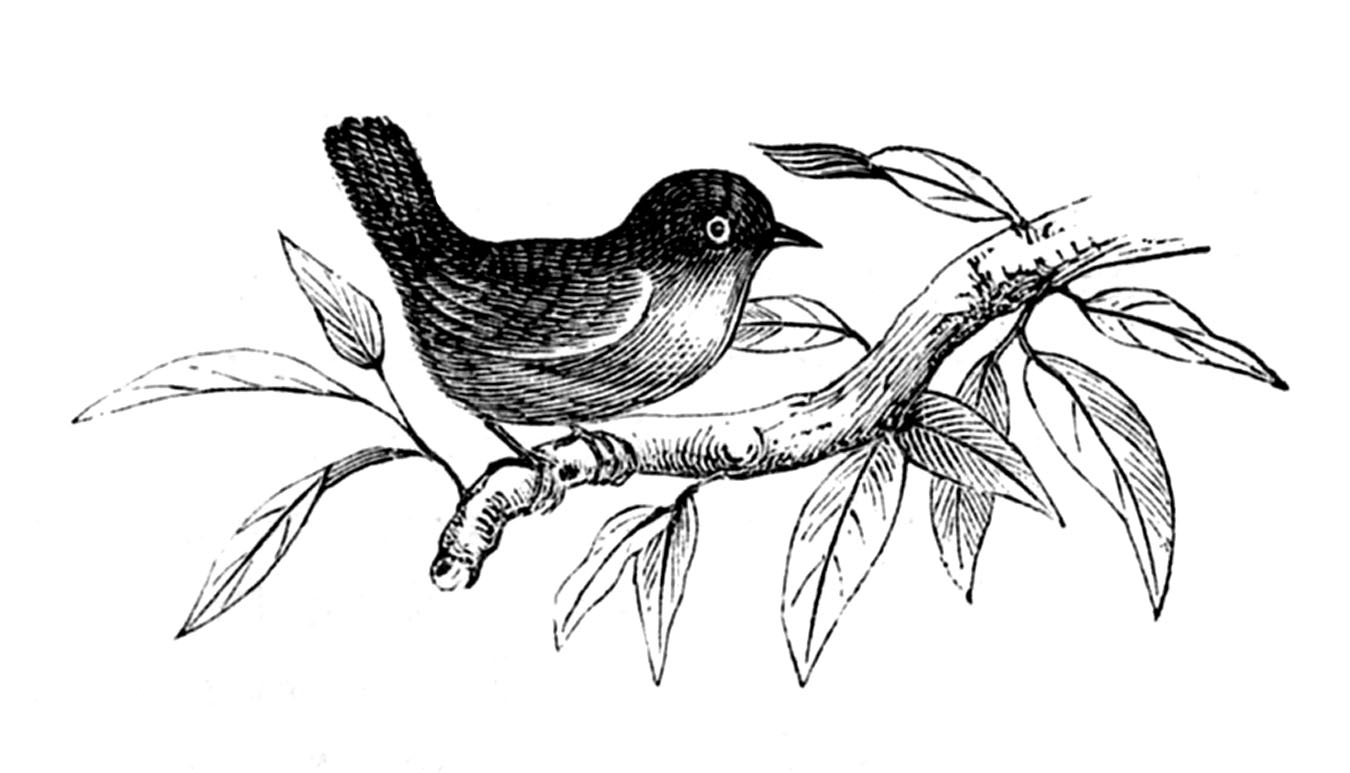    Therefore, my beloved brothers,          be steadfast, immovable,                always abounding in the work of  the Lord,                       knowing that in the Lord your labor is not in vain.  1 Corinthians 15:58        3149 North Shingle Rd, Shingle Springs, CA 95682                     www.facebook.com/ShingleSpringsSDA               www.shinglesprings.adventistfaith.orgSHINGLE SPRINGS SDA CHURCHJanuary 19, 20193149 North Shingle Rd, Shingle Springs, CA 95682                     www.facebook.com/ShingleSpringsSDA               www.shinglesprings.adventistfaith.orgSHINGLE SPRINGS SDA CHURCHJanuary 19, 20193149 North Shingle Rd, Shingle Springs, CA 95682                     www.facebook.com/ShingleSpringsSDA               www.shinglesprings.adventistfaith.orgSHINGLE SPRINGS SDA CHURCHJanuary 19, 2019CHURCH AT STUDY       10:00-11:00 A.M.CHURCH AT STUDY       10:00-11:00 A.M.CHURCH AT STUDY       10:00-11:00 A.M.WELCOMESONGS OF PRAISEPRAYER & LESSON STUDY                                    Audrey GreenlawCradle Roll Sabbath School in Mother’s Room at 10:00 A.M.PRAYER & LESSON STUDY                                    Audrey GreenlawCradle Roll Sabbath School in Mother’s Room at 10:00 A.M.PRAYER & LESSON STUDY                                    Audrey GreenlawCradle Roll Sabbath School in Mother’s Room at 10:00 A.M.WORSHIP SERVICE        11:15 A.M. - 12:45 P.M.             Elder of the Day is Marcol GreenlawWORSHIP SERVICE        11:15 A.M. - 12:45 P.M.             Elder of the Day is Marcol GreenlawWORSHIP SERVICE        11:15 A.M. - 12:45 P.M.             Elder of the Day is Marcol GreenlawWELCOME/ANNOUNCEMENTOPENING PRAYERPastor JovanPRAISE IN SONG  PRAISE IN SONG  PRAISE IN SONG  OFFERING   Local Church BudgetOFFERING   Local Church BudgetOFFERING   Local Church BudgetPRAYER OF INTERCESSIONPRAYER OF INTERCESSIONPRAYER OF INTERCESSIONSCRIPTURE    Micah 6:8 SERMON   Your New Year's Resolution Pastor JovanCLOSING SONG CLOSING SONG CLOSING SONG CLOSING PRAYERPastor JovanDISMISSAL         Please stay and join us for potluck